	         Csongrád Város Polgármesterétől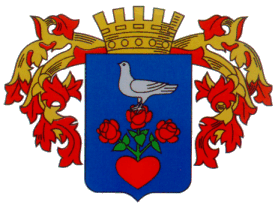 Száma: FJL/485-1/2022Témafelelős: Keller IlonaE l ő t e r j e s z t é sCsongrád Város Önkormányzata Képviselő-testületének 2022. május 30-i üléséreTárgy: a CSONGRÁDI Homokföveny Idegenforgalmi START Szociális Szövetkezet 2021. évi beszámolójaA CSONGRÁDI Homokföveny Idegenforgalmi Szociális Szövetkezet. elkészítette a 2021. évi beszámolóját, melyet az előterjesztés mellékleteként csatoltunk.1. Egyszerűsített éves beszámoló mérleg „A” változat és eredménykimutatás összköltség eljárással.2. Kiegészítő mellékletA Homokföveny Szövetkezet gazdálkodásáról készült beszámoló alapján: a 2021. december 31-i mérleg főösszege: 61.871 eFt, nettó árbevétele:20.168 eFt, adózott eredménye: -3355,- eFt (veszteség)  A szövetkezet árbevétele az előző évhez képest 3,67 millió forinttal nőtt, A szövetkezet anyag jellegű költségei minimális mértékben csökkentek, személy jellegű ráfordításai cc. 2,5 millió forinttal nőttek. A Szövetkezet veszteségét elsősorban a pénzforgalomban meg nem jelenő költség – a tárgyi eszközök értékcsökkenési leírása okozza. A Szövetkezet 2021. évben a Foglalkoztatási Alapból támogatásban már nem részesült, tovább foglalkoztatási kötelezettségének önkormányzati támogatás igénybevételével eleget tett. A tovább foglalkoztatási kötelezettség lejárata 2022. augusztus 31. Kérem a Tisztelt Képviselő-testületet az előterjesztés megvitatására és a határozati javaslat elfogadására.Határozati javaslatCsongrád Város Önkormányzatának Képviselő-testülete megtárgyalta az „a CSONGRÁDI Homokföveny Idegenforgalmi START Szociális Szövetkezet  2021. évi beszámolója” tárgyú előterjesztést és az alábbi döntést hozza.A Képviselő-testület a CSONGRÁDI Homokföveny Idegenforgalmi START Szociális Szövetkezet előterjesztés 1. számú melléklete szerinti 2021. évi beszámolóját elfogadásra javasolja. Felkéri Igazgató Elnököt, hogy a közzététel érdekében szükséges intézkedéseket tegye meg.Határidő: 2021. évi egyszerűsített beszámoló cégbírósághoz történő benyújtása: 2022.05.31.Felelős:	Ujszászi Erika Igazgató Elnök Erről értesítést kapnak:A Képviselő-testület tagjai,Fejlesztési és Üzemeltetési Iroda és általaCsongrádi Vendégváró Szolgáltató START Szociális SzövetkezetIrattárCsongrád, 2022. május 26. 										Bedő Tamáspolgármester